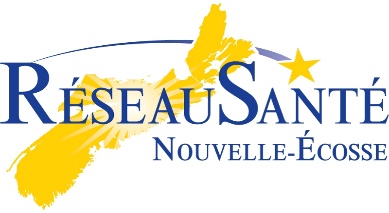 POSTES EN ÉLECTIONAssemblée générale annuelle 2022Date : le 4 mai 2022De : Blair Boudreau, PrésidentObjet :	Postes en élection - Assemblée générale annuelle 2022L’Assemblée générale annuelle 2022 de Réseau Santé - Nouvelle-Écosse se tiendra le jeudi 9 juin à 14h, par vidéo-conférence. La santé de votre communauté vous tient à cœur? Le Réseau Santé - Nouvelle-Écosse cherche des membres de la communauté acadienne et francophone pour combler trois postes sur son conseil d’administration : Représentant-e des institutions de formation (ex : professeur.e d’université, de collège…) Représentant-e des établissements de santé (ex : gestionnaire de programmes, administrateur.trice de foyer de soins de longue durée…)  Représentant-e des autorités politiques (ex : ancien.ne adjoint.e parlementaire, journaliste, fonctionnaire…)Ce qu'on vous offre : l'occasion d'influencer et agir pour améliorer l'accès aux services de santé en français en Nouvelle-Écosse, faire partie d'une équipe de bénévoles engagés et collaborer avec des partenaires fédéraux, provinciaux et régionaux.Ce qu'on attend de vous : 4-5 rencontres par année par vidéoconférence et occasionnellement en personne, avec des opportunités pour contribuer à des projets locaux, provinciaux et nationaux et réseauter avec des partenaires aussi engagés que vous. Le mandat est d’une durée de deux ans, renouvelable 1 fois.Pour plus d’informations, contactez Pierre Roisné : 902 222-5871 / dg@reseausantene.ca Pour déposer votre candidature, merci de remplir le formulaire ci-dessous et de le renvoyer à l’adresse courriel reseau@reseausantene.ca pour le mardi 31 mai pour qu’il puisse être partagé avec les délégués et déléguées participant à l’AGA. Il sera toujours possible de déposer votre candidature jusqu’à notre AGA.Formulaire de mise en candidatureConseil d’administration du RSNE 2022-2024Nom de la candidate ou du candidat : Candidature pour le poste de : Représentant-e des institutions de formation Représentant-e des établissements de santé Représentant-e des autorités politiquesNotes biographiques (250 mots maximum) : 